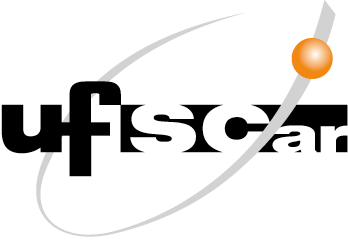 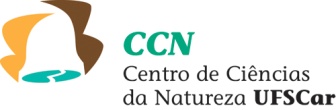 UNIVERSIDADE FEDERAL DE SÃO CARLOSCentro de Ciências da NaturezaCampus Lagoa do SinoRodovia Lauri Simões de Barros, km 12 – SP189.Bairro Aracaçú – Caixa Postal 094CEP 18290-000 - Buri - São Paulo – Brasil
15 3256-9000 - diretorccn@ufscar.brE D I T A LELEIÇÃO DE REPRESENTANTES TÉCNICO-ADMINISTRATIVOS (TA´s) E DISCENTES DE GRADUAÇÃO PARA O CONSELHO DO CENTRO DE CIÊNCIAS DA NATUREZA (CoC-CCN)Conforme art. 34, incisos  VII e VIII do Estatuto da UFSCar, chama-se para inscrição de candidatos para a eleição de 02 (dois) representantes titulares e 02 (dois) representantes suplentes para o CoC-CCN de cada uma das categorias a seguir: técnico-administrativos e discentes de graduação.1 - INSCRIÇÃO DE CANDIDATOS - As inscrições poderão ser realizadas junto ao Gabinete da Diretoria do Centro de Ciências da Natureza (CCN), no período de 10 a 14 de novembro de 2014, das 08:30 às 11:30hs e das 14:30 às 16:30hs.– A listagem com a divulgação dos nomes dos candidatos inscritos no processo eleitoral, será afixada no Bloco da Administração, no Restaurante Universitário e na Biblioteca, no período de 17 a 21 de novembro de 2014.2 – COLÉGIO ELEITORAL Serão considerados votantes, Técnicos Administrativos em atividade lotados no CCN e discentes dos cursos de graduação do CCN, os quais votarão nos candidatos das suas respectivas categorias.3 – DIAS E LOCAIS DE VOTAÇÃO 3.1 – As eleições ocorrerão em turno único no dia 24 de novembro de 2014, das 11:00 hs às 14:00 hs.3.2 A votação para Técnicos Administrativos e discentes de cursos de graduação ocorrerá no Restaurante Universitário do Campus Lagoa do Sino.4 –APURAÇÃO DOS VOTOS A apuração de votos se realizará no Gabinete da Diretoria do CCN, no dia 24 de novembro de 2014 a partir das 15:00 hs5 - DOS RESULTADOS 5.1- O resultado da Eleição será divulgado, amplamente, e afixado no Gabinete da Diretoria do CCN, no RU e na Biblioteca no dia 25 de novembro de 2014, após finalização dos trabalhos de apuração.5.2 - Os candidatos de cada categoria classificado em 1º  (primeiro) lugar serão considerados eleitos como representantes titulares e os classificados em2° (segundo) lugar considerados representantes suplentes.Buri, 09 de outubro de 2014.Presidente da Comissão EleitoralProcesso de Escolha de Representantes TA´s e Discentes para o CoC-CCN